Сумська міська радаVIІІ СКЛИКАННЯ V СЕСІЯРІШЕННЯвід 24 березня 2021 року № 581-МРм. СумиРозглянувши звернення громадянина, надані документи, відповідно до статей 12, 40, 118, 121, 122, частини шостої статті 186 Земельного кодексу України, статті 50 Закону України «Про землеустрій», частини третьої статті 15 Закону України «Про доступ до публічної інформації», протоколу засідання постійної комісії з питань архітектури, містобудування, регулювання земельних відносин, природокористування та екології Сумської міської ради                                від 28.01.2021 № 7, керуючись пунктом 34 частини першої статті 26 Закону України «Про місцеве самоврядування в Україні», Сумська міська радаВИРІШИЛА:Затвердити проект землеустрою щодо відведення земельної ділянки та надати Шияну Олександру Івановичу у власність земельну ділянку за адресою: м. Суми, вул. Ковпака, 97, Гаражно - будівельний кооператив «Україна-2», ряд № 1, ділянка № 21, кадастровий номер 5910136600:05:001:0188, площею                  0,0022 га, категорія та цільове призначення земельної ділянки: землі житлової та громадської забудови для будівництва індивідуальних гаражів.Сумський міський голова				       	                     О.М. ЛисенкоВиконавець: Клименко Ю.М.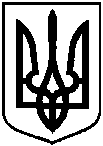 Про надання Шияну Олександру Івановичу у власність земельної ділянки за адресою: м. Суми,                     вул. Ковпака, 97, Гаражно -будівельний кооператив «Україна-2», ряд № 1, ділянка № 21, площею 0,0022 га